5                                                                                                                                                   0019998123/SK/SDM/PTPR/X/2019                                                                             Perihal: Surat Panggilan Test Calon Karyawan (i) PT Pertamina (persero)       Di. 	              T e m p a tBerdasarkan hasil evaluasi tim seleksi terhadap lamaran kerja Saudara yang kami terima,Dengan ini kami sampaikan bahwa berkas lamaran Saudara memenuhi persyaratan yang telah ditentukanPanitia seleksi Recruitment karyawan (i) PT PertaminaDiharapkan kehadiran Saudara untuk mengikuti Tes seleksi Wawancara yang akan dilaksanakan pada :Hari/Tanggal   :  Senin  07  Oktober  2019.Waktu              :  Pkl. 09.00 (Harap Hadir 45 Menit Sebelum Dimulai Untuk Registrasi)
          Tempat         :  Gedung Pertemuan PT .Pertamina Persero Unit Pemasaran Jakarta                             Jl. Jendral Sudirman Jakarta PusatTanda pengenal Saudara untuk dapat mengikuti seleksi wawancara ini adalah dengan membawa bukti :Surat Panggilan Test WawancaraK T P / (Kartu Identitas Diri) asli untuk ditunjukkanPas fhoto terbaru (berwarna) ukuran 4×6 sebanyak 1 lembar.Berkas yang dibawa / dilengkapi pada saat Pengiriman lamaran untuk diserahkan kepada petugas HR Kami,Apabila pada pelaksanaan tes masih terdapat berkas yang belum dilengkapi maka peserta dinyatakan gugur.Apabila Saudara dinyatakan lulus dalam proses wawancara (akan disampaikan melalui email),maka keesokan harinya dan langsung mengikuti Tes Kesehatan(Laboratorium & Kebugaran) yang jadwal dan lokasinya akan kami E-mail kepada Kandidat yang lulus saja.Yang perlu diperhatikan untuk Tes Kesehatan, Laboratorium dan Kebugaran:Puasa satu hari sebelum pelaksanaan (H-1) mulai pukul 22.00 wib (kecuali air putih),Tidak diperkenankan merokok & makan permen karetMembawa sedikit faeces/tinja di tempat yang kering dan bersihMembawa pakaian & sepatu olah raga untuk pemeriksaan kebugaran Sebelum tes hindariAktifitas fisik yang melelahkanTidak diperkenankan menggunakan contact lens selama melakukan Tes Kesehatan.Tanda pengenal Saudara untuk dapat mengikuti seleksi Test Kesehatan,Laboratorium dan Kebugaran ini Adalah dengan Membawa bukti :Surat Panggilan Tes Kesehatan, Laboratorium dan Kebugaran(Print Out).K T P  /  (Kartu Identitas Diri) asli dan foto copy 1 Lembarc.    Pas fhoto terbaru (berwarna) ukuran 4×6 sebanyak 1 lembar.Surat panggilan ini bukan merupakan suatu ikatan dalam bentuk apapun antara saudara dengan pertamina danBukan merupakan bukti bahwa saudara telah diterima menjadi pekerja Pertamina.untuk konfirmasi kehadiran,Saudara wajib me-reply sms dengan subject::#PERTAMINA#NAMA#HADIR#TIDAK#KE:                 085298887636       Demikian untuk diketahui dan atas perhatian Saudara diucapkan terima kasihTembusan :                                                                                                              Hormat kami,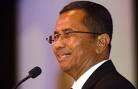 Kementerian BUMN                                                                                     Direktorat Sumber Daya ManusiaKementerian Tenaga Kerja                                                                            Panitia Recruitment PT Pertamina      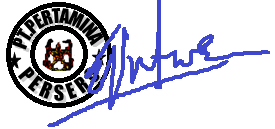 BP.Migas                                                                                                               Evita Atmaja                                                                                                                                   Direktur SDM PT.Pertamina(persero)                  BERIKUT INI ADALAH DAFTAR PESERTA YANG BERHAK MENGIKUTI TEST WAWANCARAKetentuan	     Peserta di wajibkan melakukan Reservasi Pemesanan Ticket (Ticketing)Hotel di Travel yang Sudah di Tunjukkan      Oleh Perusahaan, serta Mobilisasi Penjemputan peserta dari Bandara  maupun dr alamat rumah.menuju ke tempat      Pelaksanaan kegiatan, ketentuan peserta diharapkan menghubungi :  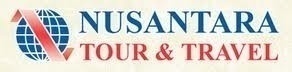 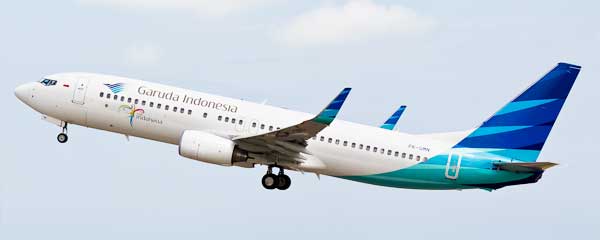 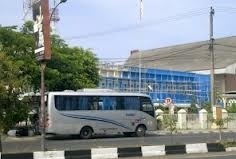                                                                                        Contact PersoBn: 0823-4777-7189                                                                      Penanggung Jwb:Indra Permana, S.Kom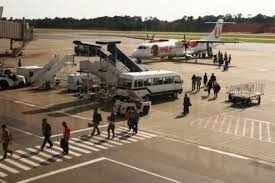 TAHAPAN SELEKSI: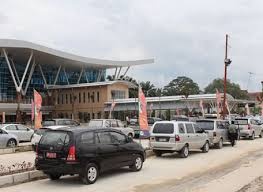 Seleksi Administrasi melalui kelengkapan persyaratan pada surat lamaran.Bagi yang lulus Seleksi administrasi akan di Berikan Kartu peserta dan seleksi di lakukan secara bertahap sebagai berikut  :TKD (Test Kompetensi Dasar) Meliputi : 1.       Tes  Wawasan ;2.       Tes  Intelegensi Umum ;3.       Tes  Karasteristik Pribadi ;Bagi yang di nyatakan memenuhi persyaratan lulus Kompetensi Dasar, Untuk mengikutiTes Berikutnya Mencakup:1.       TKB (Test Kompetensi Bidang/Subtantif) ;2.       Wawancara;3.        Pelaksanaan kompetensi dasar dilaksanakan pada JADWAL di atas sesuai dengan tempat lokasi testYang di pilih dan pelaksanaan seleksi.keputusan panitia bersifat mutlak dan tidak dapat di ganggu gugatKETENTUAN KETENTUAN BAGI PESERTATidak pernah di hukum penjara atau kurungan berdasarkan keputusan pengadilan yang telah  mempunyai kekuatan    hukum yang tetap, karena melakukan sesuatu tindak pidana kejahatan.2.       Tidak pernah diberhentikan secara tidak hormat atas permintaan sendiri atau tidak dengan hormat sebagai pegawaiNegeri sipil (PNS), atau diberhentikan secara tidak dengan hormat sebagai pegawai swasta.3.       Tidak Berkedudukan sebagai Calon PNS/TNI/POLRI4.       Bersedia di tempatkan diseluruh kawasan/wilayah kerja PT.PERTAMINA(persero).5.       Bersedia untuk tidak berpindah ke Instansi lain maupun unit kerja selain yang telah di  tetapkan di perusahaan            terhitung sejak tanggal pengangkatan sebagai karyawan tetap.6.       Tidak menjadi Pengurus dan atau anggota Partai Politik (ParPOL)7.       Bersedia mengikuti test seleksi dan mentaati semua peraturan yang berlaku dengan Hak dan Kewajiban.KEBIJAKAN PT.PERTAMINA (persero)PT.Pertamina persero menyatakan gaji karyawan yangdi dasarkan pada level tuntutan serikat pekerja PT PertaminaDasar gaji Awal untuk Karyawan Baru  PT Pertamina persero sebesar rp 7.5  juta/bulan.Bagi karyawan Non staf  yang nantinya akan di tempatkan di kilang-kilang minyak, PT.Pertamina persero akan Menetapkan gaji Rp 10-15  jt/bulanyaAKOMODASI DAN TRANSPORTASI:Semua biaya Akomodasi dan Transportasi di tanggung oleh PT Pertamina persero dengan ketentuanBiaya pembelian ticket pesawat (PP) dan biaya inap Hotel selama Test Seleksi/Interview sementaraDi Talangi/ditanggung sementara oleh setiap peserta,setelah tahapan seleksi selesai, seluruh biaya yangDikeluarkan peserta akan digantikan kembali.(lulus atau tidak lulus itu tetap di ganti oleh PT.Pertamina perseroSelanjutnya bukti ticket Airport Tax, Boarding Pass dan bukti nota dari perusahaan nusantara tour travel ,Harus di serahkan ke Panitia Test Seleksi.PT.Pertamina(persero)IDemikian penjelasan singkat yang dapat kami sampaikan,dan kami selaku panitia seleksi recruitmentPT.Pertamina persero menyampaikan terimah kasih kepada semua pihak atas atensi dan partisipasinya dariProses rekrutan sampai seleksi,dan apabila dalam proses seleksi ada hal yang tidak berkenang di hati pada pesertaKami selaku panitia meminta maaf yang sebesar-besarnya,dan kami berharap bekerja di perusahaan lain akan lebih SuksesNOTE :        a       Kandidat tidak diperkenankan untuk meminta perubahan jadwal dan tempat        b       Kandidat wajib membawa pakaian olah raga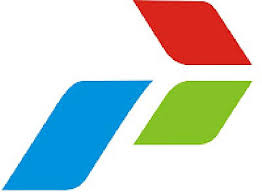 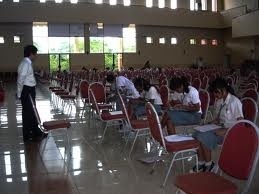 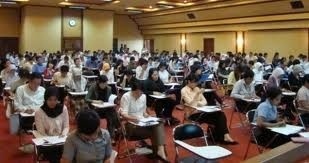 ]NONOMOR PESERTANAMA PESERTAKOTA TES004999123/SK/SDM/PTPR/X/2019MUHAMMAD FADLIJAKARTA004999124/SK/SDM/PTPR/X/2019Monika pebrianiJAKARTA009999125/SK/SDM/PTPR/X/2019Rianty SihalohoJAKARTA004999126/SK/SDM/PTPR/X/2019Muhammad Giffari RamadhanJAKARTA004999127/SK/SDM/PTPR/X/2019Hendra KurniawanJAKARTA004999128/SK/SDM/PTPR/X/2019Dhaffa abiezaJAKARTA004999129/SK/SDM/PTPR/X/2019BENI MAISYAPUTRAJAKARTA004999131/SK/SDM/PTPR/X/2019Al Ambi MuliJAKARTA004989132/SK/SDM/PTPR/X/2019Rizka FadhillahJAKARTA004999133/SK/SDM/PTPR/X/2019KIKI HERMANTOJAKARTA004999134/SK/SDM/PTPR/X/2019RADIOS RAMDAN ASJAKARTA004999135/SK/SDM/PTPR/X/2019Siti khadijahJAKARTA004999136/SK/SDM/PTPR/X/2019Jihad Bakti AmanahJAKARTA004999137/SK/SDM/PTPR/X/2019Yupri andiJAKARTA004999138/SK/SDM/PTPR/X/2019Firas AlwistaJAKARTA004999139/SK/SDM/PTPR/X/2019Desi irwanJAKARTA004999141/SK/SDM/PTPR/X/2019juliardi hendraJAKARTA004999142/SK/SDM/PTPR/X/2019Serlina anggrainiJAKARTA004999143/SK/SDM/PTPR/X/2019EkierduansyahJAKARTA004999144/SK/SDM/PTPR/X/2019ibnu feriansyahJAKARTA004999145/SK/SDM/PTPR/X/2019Regal Saputra        JAKARTA004999146/SK/SDM/PTPR/X/2019Dali GustiawanJAKARTA004999147/SK/SDM/PTPR/X/2019DenissaAuliaAyundaJAKARTA004999148/SK/SDM/PTPR/X/2019Alfa Kristovorus karaseranJAKARTA001999149/SK/SDM/PTPR/X/2019YANDRI AMINADAB TAOPANJAKARTA001999150/SK/SDM/PTPR/X/2019Riki djamluJAKARTA009999151/SK/SDM/PTPR/X/2019H. Muhamad Abi SaidJAKARTA004999152/SK/SDM/PTPR/X/2019Iffa Mutia Fadillah AliJAKARTA004999153/SK/SDM/PTPR/X/2019HumainiJAKARTA004999154/SK/SDM/PTPR/X/2019M. Irfan fauziJAKARTA004998155/SK/SDM/PTPR/X/2019Merlianti Monto P.JAKARTA004999156/SK/SDM/PTPR/X/2019ETTI HERAWATI BATUBARAJAKARTA004999157/SK/SDM/PTPR/X/2019Hendra dermawanJAKARTA004999158/SK/SDM/PTPR/X/2019Seprianus SajanJAKARTA004998160/SK/SDM/PTPR/X/2019Nurhalifah BulqisJAKARTA004999161/SK/SDM/PTPR/X/2019Ibnu Ihsan HanifJAKARTA004998162/SK/SDM/PTPR/X/2019AryantoJAKARTA004989163/SK/SDM/PTPR/X/2019Firawati M MadjidJAKARTA004999164/SK/SDM/PTPR/X/2019DESTIA RAHMIATIJAKARTA004999165/SK/SDM/PTPR/X/2019Sandra ApriliaJAKARTA